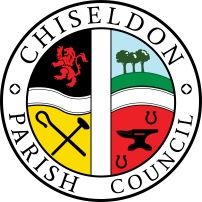 Contact details:Clerk – 01793 740744 clerk@chiseldon-pc.gov.ukEnvironment, General Purpose and Amenities Committeemeeting at the Old Chapel, Butts Road, Monday 18th March 2019 at 7.30pmAGENDA     Next meeting: Monday 15th April  2019 at 7.30pm in The Old Chapel, off Butts RoadSigned: C Wilkinson (Clerk)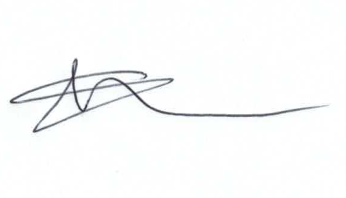 Additional InformationNote – Vertidraining of pitched has been carried out by Merretts.Playground repairs and matting for new see saw has been done.                                   1.Attendances and apologies for absence2.      Declarations of interest3.Public recess4.Approval of minutes of meeting 18th Feb 20195.      Action points6.7.8.9.10.11.12.13.14.15.16.17.18.19.20. PARISHING PROGRESSSettlement Boundary Review - updateOpen Spaces Review - update    VILLAGE APPEARANCENo issues     BUILDING & AMENITY PRIORITESReview STORM quote for extended hire extinguisher service on 4 appliances – due every 4 years - £82.00 plus VATTENNIS  CLUBTennis Club representative to update CommitteeReview issue with mud on courts – action requiredReview 2 quotes to repair flood lights on TC side of Hall and also request for new lights at their entrance gate. KT Electrical and STORMPAVILIONNote - Damp in managers office being investigated – may need Handyperson to fixALLOTMENTS – Cllr Clarke to chair this item if needed.For Info only  -3 plots free still.REC HALL, GROUND & CAR PARKCCTV Quotes to be reviewed and decision taken if possible.Review quote from STORM to remove dis-used water heater at Rec Hall – health risk. £65.00 plus VATCVPANo itemsCEMETERIESNo items       COMMUNITY PRIORITIESFOOTBALL MATTERSClub representative to update Committee.VULNERABLE PEOPLE AND BIOSITEMS FOR INCLUSION ON NEXT AGENDA(Cannot be discussed or voted on at this meeting)  